REQUEST FOR DEGREE CHANGE 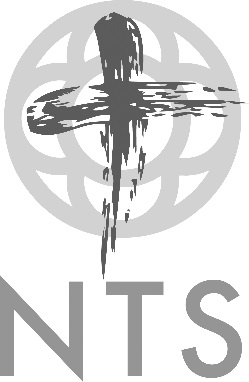 (Please Print)A student who wishes to change from one degree program to another must obtain approval from the directors of both degree programs and the Dean of the Faculty.Name: 	Date: Classification:  	Term/Year: Total Credit Hours Completed: 	Cumulative GPA: New Expected Graduation Term: Current Degree Program:	New Degree Program:  MDIV (Domain-Based)	 MDIV (Domain-Based) MDIV (Nazarene Ordination)	 MDIV (Nazarene Ordination) MACFD (Course of Study)	 MACFD (Course of Study) MACFD (Diaconal Diploma)	 MACFD (Diaconal Diploma) MAICS	 MAICS MA(TS)	 MA(TS)Reasons for changing degree:If you intend to complete a certificate/diploma, please list it here:  Student’s Signature: 	Date: APPROVALS:Director of Current Degree Program: _____________________________________	Date: Director of New Degree Program: ________________________________________	Date: Dean of Faculty: ______________________________________________________	Date: For Office Use OnlyDate Received: 